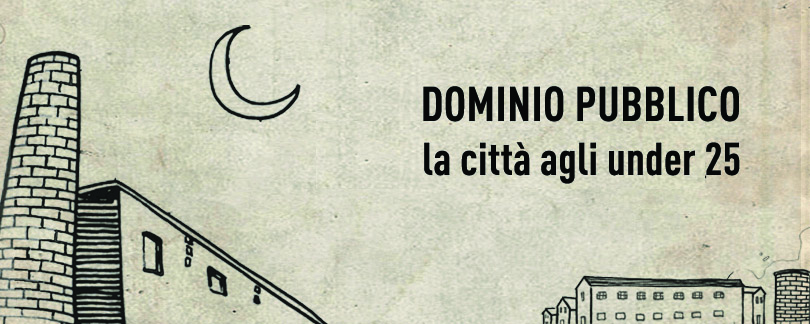 AVVISO PUBBLICO RIVOLTO AD ARTISTI/COMPAGNIE UNDER 25FINALIZZATO ALLA REALIZZAZIONE DELLA QUINTA EDIZIONE DEL FESTIVAL DOMINIO PUBBLICO – LA CITTÁ AGLI UNDER 25ROMA, DAL 29 MAGGIO AL 3 GIUGNO 2018TEATRO INDIA – TEATRO DI ROMACos’è Dominio Pubblico “Dominio Pubblico - La città agli Under 25” è un progetto multidisciplinare che nasce come strumento di indagine sulla creatività di una nuovissima generazione di artisti under 25, attivi in diversi campi artistici (teatro, danza, performance, cortometraggi, musica, arti visive, street art, fumetti). La finalità ultima di questo bando è quella di realizzare un festival che si terrà a Roma, dal 29 maggio al 3 giugno 2018 negli spazi del Teatro India. “Dominio Pubblico – La città agli Under 25” si propone anche come attività di Promozione (riconosciuta dal Mibact) per la formazione di spettatori attivi: infatti, la selezione degli artisti ospitati al festival sarà compiuta in completa autonomia da un gruppo di 50 spettatori attivi, anch’essi under 25, che poi si impegneranno nell’organizzazione generale e nella comunicazione del festival stesso.Il progetto nasce da un’idea del regista e drammaturgo Luca Ricci ed è realizzato dal Teatro Argot Studio(dir. Artistica Tiziano Panici e Francesco Frangipane) e dal Teatro dell’Orologio (dir. Artistica Fabio Morgan), in collaborazione con il Teatro di Roma (dir. Artistica Antonio Calbi). Il Festival si avvale della collaborazione con diverse realtà per diffondere il bando e supportare il progetto nei molteplici ambiti artisitici in cui è interessato. Hanno collaborato al progetto: Sapienza Short Film Fest (audiovisivi e cortometraggi), Cie Twain (danza), Radio Rock (musica), Artribune e RGB Light Experience (Arte).Il Network Manifesto!Da quest’anno la direzione artistica Under 25 di Dominio Pubblico entra a far parte di un progetto sperimentale di rete composto dalle direzioni artistiche Under 30 d’Italia. Il network MANIFESTO! è nato dalla collaborazione tra il Festival Dominio Pubblico_La Città agli Under 25 di Roma, Festival Trasparenze di Modena, Festival 20 30 di Bologna e il premio Direction Under 30 del Teatro Sociale di Gualtieri. Una collaborazione che ha dato vita allo spettacolo Manifesto, debuttato il 25 novembre al Teatro Arena del Sole di Bologna. L’obiettivo del network, nel corso dell’anno 2018, sarà quello di condividere tra le diverse direzioni artistiche i progetti di spettacolo dal vivo (teatro, danza, performance, circo multidisciplinari) selezionati per essere inseriti nella programmazione del proprio festival.Nel corso dell’anno le delegazioni di ciascun gruppo under 30 verranno ospitate vicendevolmente nelle diverse città. In questo modo si potranno creare momenti pubblici di confronto per visionare gli spettacoli in programmazione e quindi prendere diretto contatto con le compagnie e i diversi gruppi artistici.Premio Miglior SpettacoloIl Teatro di Roma, a insidacabile giudizio della direzione presieduta dal direttore Antonio Calbi, assegnerà un premio allo spettacolo ritenuto il più meritevole e lo programmerà per una settimana all’interno della stagione 2018-19 del Teatro India. Vincitore nella scorsa edizione è stato Reparto Amleto di Lorenzo Collalti, in programmazione dal 9 al 14 gennaio 2018. Proprio per la capacità di valorizzare giovani autori, con un occhio di riguardo verso la nuova drammaturgia, la SIAE sostiene il progetto Dominio Pubblico_La città agli Under 25.ART.1 – Ambiti disciplinariIl presente Avviso pubblico si rivolge ad artisti/compagnie under 25 operanti sul territorio nazionale, con finalità professionali, in diversi ambiti: teatro, danza, performance, audiovisivi, musica dal vivo, arti figurative e digitali, arti circensi e ogni nuova forma di arte contemporanea multidisciplinare.Sono esclusi dalla partecipazione i saggi scolastici.
ART.2 – Requisiti anagrafici di partecipazioneCome requisito unico di partecipazione il titolare artistico di ogni opera proposta (regista, coreografo, artista visivo, ecc.) deve essere di età uguale o inferiore ai 25 anni. Nel caso dei gruppi musicali o degli spettacoli/performance ideati/e collettivamente, la maggioranza dei partecipanti al progetto deve essere di età uguale o inferiore ai 25 anni. L’ammissibilità di progetti controversi in tal senso verrà valutata caso per caso dalla direzione Artistica del progetto. Saranno considerati under 25 e potranno, pertanto, partecipare alla selezione tutti coloro che sono nati dopo il 1 gennaio 1992.ART.3 – Data di scadenza per la partecipazioneLa domanda d’iscrizione (Form d'iscrizione), le richieste tecniche (Form da compilare) e il materiale necessario (come specificato per ogni ambito artistico) dovranno pervenire all’indirizzo mail info@dominiopubblicoteatro.it entro le ore 12:00 di Mercoledì 31 Gennaio 2018. Le proposte presentate successivamente al suddetto termine non saranno ritenute ammissibili alla procedura di selezione.ART.4 – Modalità di selezioneNei mesi che vanno da Gennaio 2018 a Marzo 2018 saranno svolte le selezioni da parte di un gruppo di 50 spettatori attivi, tutti di età inferiore ai 25 anni. L’esito delle selezioni verrà comunicato entro e non oltre il 10Aprile 2018 tramite pubblicazione sul sito www.dominiopubblicoteatro.it e sulla pagina Facebook di Dominio Pubblico. Gli artisti selezionati saranno contattati al fine di formalizzare e concordare la partecipazione al festival “Dominio Pubblico – La città agli Under 25”.La selezione degli spettacoli, delle opere e dei progetti artistici e le scelte organizzative compiute dalla Direzione Artistica under25 sono insindacabili.ART.5 – Linee guida per i diversi ambiti disciplinariÉ possibile partecipare alla selezione con un unico progetto per ogni ambito artistico.- Teatro/Danza/Performance/Street art:Il teatro  si impegna a fornire alle compagnie partecipanti la propria dotazione tecnica e assistenza tecnica di sala certificata. Ogni formazione artistica dovrà essere dotata di un tecnico luci e/o audio a seconda delle necessità  durante l’esibizione.- Cortometraggi:Le opere verranno selezionate tra corti e mediometraggi, documentari e animazioni. Per la proiezione delle opere selezionate si richiederà l'invio per posta, o la consegna a mano, dell'opera; le modalità di consegna saranno comunicate al momento della selezione.- Musica dal vivo:Le opere verranno selezionate tra brani originali, di ogni genere musicale, di band emergenti, musicisti, interpreti, cantanti e cantautori. Verrà esclusa dalla selezione ogni performance non originale (cover) e dj set.- Arti visive:Verranno selezionate opere di fotografia, pittura, arti grafiche, fumetti, installazioni, video arte, oggetti di design ed opere che utilizzano più linguaggi visivi. Per questa categoria ogni artista potrà proporre un massimo di 5 opere. Gli elementi selezionati saranno esposti, a discrezione degli organizzatori e in accordo con gli artisti stessi, nei foyer del Teatro India durante la settimana del festival. Nel caso di opere fotografiche, la stampa sarà a carico degli artisti.
- Nuova Drammaturgia:La direzione artistica selezionerà testi di nuova drammaturgia teatrale. I testi dovranno essere originali, inediti e mai rappresentati. I migliori, a discrezione della direzione artistica, verranno selezionati e messi in scena dalla stessa direzione con l’aiuto degli attori partecipanti al festival.  ART. 6 – Accordi OrganizzativiL’organizzazione del festival declina ogni responsabilità in merito a:- Eventuali danni o infortuni dei componenti delle compagnie, dei loro collaboratori e di terzi;- Danni o furti relativi al materiale scenico e delle opere;- Controversie ENPALS o simili in relazione alla rappresentazione dello spettacolo, giacché la messa in agibilità degli artisti sarà a carico delle compagnie stesse e non dell’organizzazione;Gli oneri relativi alla SIAE sono a carico dell’organizzazione.L’organizzazione di “Dominio Pubblico – La città agli Under 25” si impegna a riconoscere a ogni artista un rimborso spese per la partecipazione al festival quantificato in relazione al ricavato totale del festival stesso e concordato con gli artisti tramite la sottoscrizione di un regolare contratto artistico.L’organizzazione di “Dominio Pubblico – Under 25” e il gruppo dei 50 spettatori under 25 si impegnano aorganizzare la promozione del festival in tutte le sue parti.Quanto non previsto nelle schede tecniche sarà ad esclusiva cura e carico dei soggetti selezionati.Le operazioni di montaggio e smontaggio non dovranno durare più di un’ora. Sarà inoltre a discrezione dell’organizzazione scegliere il luogo di esecuzione per ogni progetto, presa visione della conformità tecnica.ART. 7 – Informativa e dati personaliI dati personali acquisiti, attraverso la compilazione delle domande d’iscrizione, saranno trattati esclusivamente per le finalità connesse alle procedure di selezione del festival  ai sensi del D. Lgs. 196/2003 “codice in materia di protezione dei dati personali”.CONTATTI :  info@dominiopubblicoteatro.it

Segui Dominio Pubblico su www.dominiopubblicoteatro.it e su tutti i social network.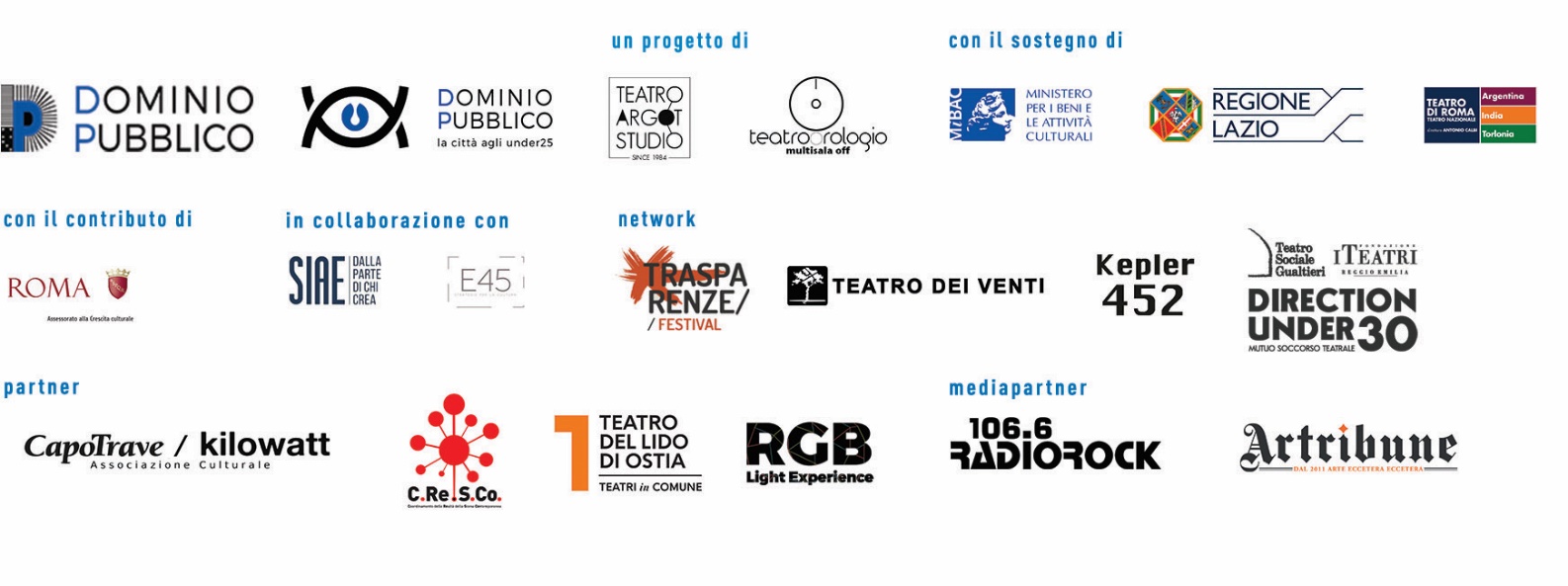 FORM DI ISCRIZIONELa seguente domanda dovrà essere compilata in tutte le sue partiCATEGORIA : TITOLO : AUTORE :CREDITI : ( nome, cognome, luogo e data di nascita, ruolo all'interno del progetto di ogni partecipante )DURATA :PRESENTAZIONE DEL PROGETTO : CONTATTI RESPONSABILE:–   Telefono:–   E-mail:DOCUMENTAZIONE OPERA:Inviare il materiale richiesto in base alla categoria inserendo i link necessariCAT.1 (TEATRO/DANZA/PERFORMANCE): VIDEO DI ALMENO 15 MIN DELLO SPETTACOLO O DELLE PROVECAT.2 (AUDIOVISIVI):VERSIONE INTEGRALE DELL'OPERACAT.3 (MUSICA DAL VIVO):REGISTRAZIONE E, DOVE PRESENTE, TESTO DEL BRANOCAT.4 (ARTI VISIVE):FOTO O SCANSIONE DELL'OPERAIMPORTANTE:Per completare l'iscrizione è necessario inviare unitamente a questo formuna copia del documento di identità dell’artista o nel caso di gruppo/compagnia di ogni componente all'indirizzo info@dominiopubblicoteatro.it con oggetto DOCUMENTO BANDOCon la compilazione del presente modulo il responsabile artistico del progetto se ne assume la responsabilità relativamente alle norme sul diritto d'autore e accetta cheI dati raccolti vengano utilizzati dalla direzione di Dominio Pubblico ed il Gruppo Under25 in ottemperanza alla legge n.675/96 sulla privacy e D.lgs n.196/2003, per la trasmissione delle informazioni e per l'invio di eventuali comunicazioni riguardanti e attività correlate al presente bando.